Кондратюк О.Л.ІМІТАЦІЙНЕ МОДЕЛЮВАННЯ ПРОЦЕСУ КРУГЛОГО ШЛІФУВАННЯІмітаційне моделювання процесу шліфування є одним із найскладніших, завдяки великій кількості вхідних параметрів, що змінюються в широкому діапазоні. Можливості сучасної обчислювальної техніки дозволяють змоделювати характер взаємодії інструмента й заготовки, здійснюючи перехід від мікро-геометричних параметрів взаємодії окремих абразивних зерен до мікро- й макро- геометрії оброблюваної поверхні з урахуванням динаміки обробки. Фактично імітаційне моделювання на ЕОМ у цьому випадку замінює експериментальні дослідження.Розроблювальна модель процесу круглого шліфування дозволить розраховувати радіальне знімання матеріалу й будь-який параметр шорсткості обробленої поверхні виходячи із профілографи, що одержується при імітації процесу шліфування. Процес формування сліду від абразивного зерна є основним при імітаційнім моделюванні. При цьому з оброблюваної поверхні вирізьблюється профіль, відповідний до випадкових параметрів зерна з урахуванням випадкової глибини різання залежно від випадкового розташування в зоні контакту.Моделювання профілограми поверхні деталі проводилися в пакеті Matlab. Вихідними параметрами є: радіус шліфувального кругу (r), мм; радіус заготовки (R), мм; фактична глибина різання (tф), мм; мінімальний радіус при вершині зерна (ρmin), мм; максимальний радіус при вершині зерна (ρmax), мм; базова довжина досліджуваної ділянки заготовки (L), мм; кількість активних абразивних зерен, шт.Залежно від фактичної глибини різання згідно з рисунком 1 розраховується миттєве значення глибини t =АВ обумовлене кутом α1, який змінюється в діапазоні від – α до + α, і підпорядковується рівномірному закону. Далі розраховується випадковий радіус при вершині зерна й випадкова глибина різання зерном, які розподіляється за нормальним законом. Потім визначається випадкове положення зерна (розподіляється за рівномірним законом) у межах Lбаз. Формування профілограми поверхні показано на рисунку 2.Отримана профілограма дозволяє обчислити знімання металу, як відстань між середньою лінією вихідного профілю заготовки й середньою лінією отриманого профілю деталі й будь-який параметр шорсткості, у тому числі Ra, Rz, tп і ін.Список літератури:Дунин_Барковский И.В., Карташова А.Н. Измерение и анализ шероховатости, волнистости и некруглости поверхности. М: Машиностроение, 1987. – 232с.Рудаков П.И. Обработка сигналов и изображений. MATLAB 5.x. – М.: ДИАЛОГ-МИФИ, 2000. 413 с.Рисунок 1 - Зона контакту інструменту і деталі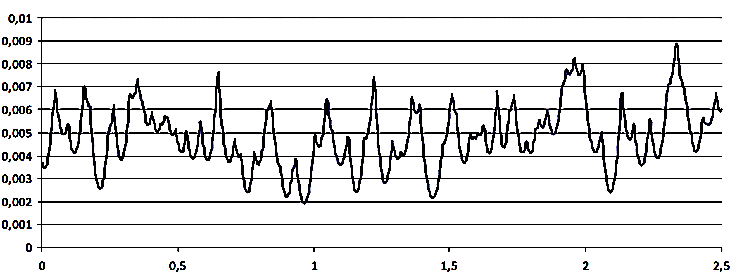 Рисунок 2 - Профілограма поверхні